RENCANA PEMBELAJARAN SEMESTERCapaian Pembelajaran Mata Kuliah:
Penilaian: Penilaian dilakukan untuk mengukur semua capaian pembelajaran, yaitu capaian pembelajaran sikap (CPMK 1, CPMK 2),  pengetahuan (CPMK 3, CPMK 4, CPMK 6, CPMK 7, CPMK 8), dan keterampilan umum (CPMK 9, CPMK 10, CPMK 11) dan keterampilan khusus (CPMK 5, CPMK 12, CPMK 13, CPMK 14).Penilaian sikap dilaksanakan pada setiap pertemuan dengan menggunakan teknik observasi dan/atau penilaian diri dengan menggunakan asumsi bahwa pada dasarnya setiap mahasiswa memiliki sikap yang baik. Mahasiswa tersebut diberi nilai sikap yang sangat baik atau kurang baik apabila menunjukkan secara nyata sikap sangat baik maupun kurang baik dibandingkan sikap mahasiswa pada umumnya. Hasil penilaian sikap tidak menjadi komponen nilai akhir mahasiswa, melainkan sebagai salah satu syarat kelulusan. Mahasiswa akan lulus dari mata kuliah ini apabila minimal memiliki sikap yang baikNilai akhir mencakup hasil penilaian pengetahuan, keterampilan umum, dan keterampilan khusus yang diperoleh dari penugasan individu, penugasan kelompok, presentasi, kuis, Ujian Sisipan, dan Ujian Akhir Semester dengan pedoman sebagai berikut.Penetapan Nilai Akhir:  (Bobot nilai per subkomp x 70) + (Nilai UAS x 30) NA =----------------------------------------------------------------100Daftar Literatur/Referensi (A)Rankin, P.D., Knezek, G.A., Wallace, S., Zhang, S. (2004). Scaling method. London: Lawrence Erlbaum AssociatesMitchell, J. (1986). Measurement scales and statistics: A clash of paradigms. Psychological bulletin, 100, 398-407.Thurstone, L.L. (1927a) Psychophysycal analysis. American journal of psychology, 38, 368-389.Thurstone, L.L. (1927b). a law of comparative judgment psychological review, 34, 273-286.Likert, R. (1932). A Technique for the measurement of attitudes. Archives of psychology, 140, 140-53.Guttman, L.L (1950). The basis for scalogram analysis. In S.A Stouffer (Ed), Measurement and prediction, (pp.60-90). Princeton, NJ: Princeton University Press.Thurstone, L.L. (1925). A method of scalling psychological and educational tests. Journal of educational Psychology, 16,433-451Engelhard, G. (1984). Thorndike, Thurstone, and Rasch: A comparison of their methods of scalling psychological and educational tests. Applied Psychological Measurement, 8, 21-38Sireci, S.G. & Geisinger, K.F. (1992). Analyzing test content uing cluster analysis and multidimentional scalling. Applied psychological measurement, 16, 17-31Davison, M.L. & Sireci, S.G. (2000). Multidimensional scalling. In S.A. Stouffer (Ed.), handbook of Multivariate statistics and mathematical modelling pp. 325-349). Washington, DC: American Psychological Assosiation.Young, FW., & Harris, D.F. (1993). Multidimensional scalling. In M.J. Noursis (Ed.). SPSS For windowsProfessional Statistics and mathematical modelling (pp. 325-222). Chicago, IL: SPSS. IncMacCallum, R. (1981). Evaluating Goodness of fit in in nonmetric multidimensional scalling by ALSCAL. Applied Psychological measurement, 5, 377-382.Milligan, G.W. (1996). Clustering validation: Results and implications for applied analysis. In P. L.J. Hubbert, & G. De Soetoe (eds). Clustering and classification, River Edge, NJ: World Scientific.Haattie, J.A. (1985). Methodology review: Assesing ubidimensionality of a set of test items. Applied Psichological Measurement, 9, 135-164.Davison, M.L. (1985). Multidimensional scalling versus components analysis of test intercorrelations. Psychological Bulletin, 97, 94-105.Davison, M.L., & Skay, C.L. (1991). Multidimensional scalling and Factor models of test and item responses. Psychological Bulletin, 110, 551-556.Catalano, A. J. (2018). Measurements in distance education: A compendium of instruments, scales, and measures for evaluating online learning. Routledge.Program Studi:Penelitian dan Evaluasi Pendidikan (S3)Penelitian dan Evaluasi Pendidikan (S3)Penelitian dan Evaluasi Pendidikan (S3)Penelitian dan Evaluasi Pendidikan (S3)Penelitian dan Evaluasi Pendidikan (S3)Nama Mata Kuliah:Metode PenskalaanKode: PEP 9212 Jumlah:2 sksSemester:II/GenapII/GenapII/GenapII/GenapII/GenapMata Kuliah PrasyaratDosen Pengampu::-Bastari, Ed.D & Prof. Dr. Samsul Hadi, M.Pd.M.T.-Bastari, Ed.D & Prof. Dr. Samsul Hadi, M.Pd.M.T.-Bastari, Ed.D & Prof. Dr. Samsul Hadi, M.Pd.M.T.-Bastari, Ed.D & Prof. Dr. Samsul Hadi, M.Pd.M.T.-Bastari, Ed.D & Prof. Dr. Samsul Hadi, M.Pd.M.T.Deskripsi Mata Kuliah:Mata kuliah ini membahas prinsip pengukuran dan metode yang digunakan dalam pengembangan skala untuk mengukur atribut dari objek atau subjek penelitian. Teknik penskalaan model Thurstone, Likert, Guttman, Multidimensional Scaling (MDS) dan analisis kluster menjadi fokus mata kuliah ini. Setelah lulus mata kuliah ini mahasiswa memahami skala pengukuran dan penggunaannya secara benar dan dapat menggunakan MDS dan analisis kluster dalam bidang pengukuran dan pengujian.Mata kuliah ini membahas prinsip pengukuran dan metode yang digunakan dalam pengembangan skala untuk mengukur atribut dari objek atau subjek penelitian. Teknik penskalaan model Thurstone, Likert, Guttman, Multidimensional Scaling (MDS) dan analisis kluster menjadi fokus mata kuliah ini. Setelah lulus mata kuliah ini mahasiswa memahami skala pengukuran dan penggunaannya secara benar dan dapat menggunakan MDS dan analisis kluster dalam bidang pengukuran dan pengujian.Mata kuliah ini membahas prinsip pengukuran dan metode yang digunakan dalam pengembangan skala untuk mengukur atribut dari objek atau subjek penelitian. Teknik penskalaan model Thurstone, Likert, Guttman, Multidimensional Scaling (MDS) dan analisis kluster menjadi fokus mata kuliah ini. Setelah lulus mata kuliah ini mahasiswa memahami skala pengukuran dan penggunaannya secara benar dan dapat menggunakan MDS dan analisis kluster dalam bidang pengukuran dan pengujian.Mata kuliah ini membahas prinsip pengukuran dan metode yang digunakan dalam pengembangan skala untuk mengukur atribut dari objek atau subjek penelitian. Teknik penskalaan model Thurstone, Likert, Guttman, Multidimensional Scaling (MDS) dan analisis kluster menjadi fokus mata kuliah ini. Setelah lulus mata kuliah ini mahasiswa memahami skala pengukuran dan penggunaannya secara benar dan dapat menggunakan MDS dan analisis kluster dalam bidang pengukuran dan pengujian.Mata kuliah ini membahas prinsip pengukuran dan metode yang digunakan dalam pengembangan skala untuk mengukur atribut dari objek atau subjek penelitian. Teknik penskalaan model Thurstone, Likert, Guttman, Multidimensional Scaling (MDS) dan analisis kluster menjadi fokus mata kuliah ini. Setelah lulus mata kuliah ini mahasiswa memahami skala pengukuran dan penggunaannya secara benar dan dapat menggunakan MDS dan analisis kluster dalam bidang pengukuran dan pengujian.Capaian Pembelajaran Lulusan:Capaian Pembelajaran Lulusan:Capaian Pembelajaran Lulusan:Capaian Pembelajaran Lulusan:Capaian Pembelajaran Lulusan:Capaian Pembelajaran Lulusan:Capaian Pembelajaran Lulusan:Sikap :S8.   Menginternalisasi nilai, norma, dan etika akademik; S10. Menunjukkan sikap bertanggung jawab atas pekerjaan di bidang keahliannya secara mandiri;S8.   Menginternalisasi nilai, norma, dan etika akademik; S10. Menunjukkan sikap bertanggung jawab atas pekerjaan di bidang keahliannya secara mandiri;S8.   Menginternalisasi nilai, norma, dan etika akademik; S10. Menunjukkan sikap bertanggung jawab atas pekerjaan di bidang keahliannya secara mandiri;S8.   Menginternalisasi nilai, norma, dan etika akademik; S10. Menunjukkan sikap bertanggung jawab atas pekerjaan di bidang keahliannya secara mandiri;S8.   Menginternalisasi nilai, norma, dan etika akademik; S10. Menunjukkan sikap bertanggung jawab atas pekerjaan di bidang keahliannya secara mandiri;Pengetahuan:P2.   Mampu mendeskripsikan konsep statistik dan penerapannya untuk pengembangan metodologi penelitian dan evaluasi pendidikan; P3.  Menguasai filosofi penilaian pendidikan dan penerapannya untuk pengembangan sistem penilaian pendidikan; P2.   Mampu mendeskripsikan konsep statistik dan penerapannya untuk pengembangan metodologi penelitian dan evaluasi pendidikan; P3.  Menguasai filosofi penilaian pendidikan dan penerapannya untuk pengembangan sistem penilaian pendidikan; P2.   Mampu mendeskripsikan konsep statistik dan penerapannya untuk pengembangan metodologi penelitian dan evaluasi pendidikan; P3.  Menguasai filosofi penilaian pendidikan dan penerapannya untuk pengembangan sistem penilaian pendidikan; P2.   Mampu mendeskripsikan konsep statistik dan penerapannya untuk pengembangan metodologi penelitian dan evaluasi pendidikan; P3.  Menguasai filosofi penilaian pendidikan dan penerapannya untuk pengembangan sistem penilaian pendidikan; P2.   Mampu mendeskripsikan konsep statistik dan penerapannya untuk pengembangan metodologi penelitian dan evaluasi pendidikan; P3.  Menguasai filosofi penilaian pendidikan dan penerapannya untuk pengembangan sistem penilaian pendidikan; Keterampilan Umum:KU3. Mampu mengembangkan peta jalan penelitian dengan pendekatan interdisiplin, multidisiplin, atau transdisiplin, berdasarkan kajian tentang sasaran pokok penelitian dan konstelasinya pada sasaran yang lebih luas; KU3. Mampu mengembangkan peta jalan penelitian dengan pendekatan interdisiplin, multidisiplin, atau transdisiplin, berdasarkan kajian tentang sasaran pokok penelitian dan konstelasinya pada sasaran yang lebih luas; KU3. Mampu mengembangkan peta jalan penelitian dengan pendekatan interdisiplin, multidisiplin, atau transdisiplin, berdasarkan kajian tentang sasaran pokok penelitian dan konstelasinya pada sasaran yang lebih luas; KU3. Mampu mengembangkan peta jalan penelitian dengan pendekatan interdisiplin, multidisiplin, atau transdisiplin, berdasarkan kajian tentang sasaran pokok penelitian dan konstelasinya pada sasaran yang lebih luas; KU3. Mampu mengembangkan peta jalan penelitian dengan pendekatan interdisiplin, multidisiplin, atau transdisiplin, berdasarkan kajian tentang sasaran pokok penelitian dan konstelasinya pada sasaran yang lebih luas; Keterampilan Khusus:KK4. Menganalisis berbagai bentuk instrumen tes dan non-tesKK4. Menganalisis berbagai bentuk instrumen tes dan non-tesKK4. Menganalisis berbagai bentuk instrumen tes dan non-tesKK4. Menganalisis berbagai bentuk instrumen tes dan non-tesKK4. Menganalisis berbagai bentuk instrumen tes dan non-tesCPLKODERUMUSAN CAPAIAN PEMBELAJARAN MATA KULIAHS8CPMK1Menginternalisasi nilai, norma, dan etika akademik dalam perkuliahanS10CPMK2Menunjukkan sikap bertanggung jawab atas pekerjaan di bidang keahliannya secara mandiri dalam perkuliahanP3CPMK3Memahami sejarah dan filosofi pengukuran, penskalaan psikologi, skala pengukuran dan statistikP2CPMK4Memahami dan mendeskripsikan konsep statistik, kontroversi statistik yang ada dan penskalaan sikap ThurstoneKK4CPMK5Memahami penskalaan Likert dan GuttmanP2CPMK6Memahami Penskalaan ThurstoneP2CPMK7Memahami dasar-dasar penskalaan multidimensiP2CPMK8Memahami MDS klasikKU3CPMK9Memahami pengujian kecocokan dalam MDS dan MDS replikasiKU3CPMK10Memahami MDS terbobotKU3CPMK11Menginterpretasikan stimulus MDS dan bobot ruangKK4CPMK12Memahami Penskalaan Diskret KK4CPMK13Memahami dimensi tes dan struktur data KK4CPMK14Memahami perbedaan faktor analisis dan MDSTMCapaian PembelajaranMata KuliahBahasan Kajian/ Pokok BahasanBentuk/metode/ Model PembelajaranPengalaman belajarIndikator PenilaianTeknik PenilaianBobot(%)Bobot(%)WaktuWaktuReferensiReferensi1234567889910101-2CPMK1CPMK2CPMK3Memahami sejarah dan filosofi pengukuran, penskalaan psikologi, skala pengukuran dan statistikMemahami sejarah dan filosofi pengukuranPenskalaan psikologiPengukuran dan statistikCeramah, diskusi, penugasan Melalui ceramah, diskusi, penugasan mahasiswa mampu memahami sejarah dan filosofi pengukuran, penskalaan psikologi, skala pengukuran dan statistikMahasiswa dapat memahami sejarah dan filosofi pengukuran, penskalaan psikologi, skala pengukuran dan statistikObservasi aktivitas dan hasil tugas1010100’100’AA3CPMK1CPMK2CPMK4Memahami kontroversi statistic yang ada dan penskalaan sikap ThurstoneKontroversi statistik yang adaPenskalaan sikap ThurstoneCeramah, diskusi, penugasanMelalui ceramah, diskusi, dan penugasan mahasiswa mampu memahami kontroversi statistic yang ada dan penskalaan sikap ThurstoneMahasiswa dapat memahami kontroversi statistic yang ada dan penskalaan sikap ThurstoneObservasi aktivitas dan hasil tugas1010100’100’AA4CPMK1CPMK2CPMK5Memahami penskalaan Likert dan GuttmanPenskalaan LikertPenskalaan GuttmanCeramah, diskusi, penugasanMelalui ceramah, diskusi, dan penugasan mahasiswa mampu memahami penskalaan Likert dan GuttmanMahasiswa dapat memahami penskalaan Likert dan GuttmanObservasi aktivitas dan hasil tugas1010100’100’AA5CPMK1CPMK2CPMK6Memahami Penskalaan ThurstonePenskalaan pengujian Pendidikan: Penskalaan ThurstoneCeramah, diskusi, penugasanMelalui ceramah, diskusi, dan penugasan mahasiswa mampu memahami Penskalaan pengujian Pendidikan: Penskalaan ThurstoneMahasiswa dapat memahami penskalaan pengujian Pendidikan: Penskalaan ThurstoneObservasi aktivitas dan hasil tugas55100’100’AA6CPMK1CPMK2CPMK7Memahami dasar-dasar penskalaan multidimensiDasar-dasar penskalaan multidimensiCeramah, diskusi, penugasanMelalui ceramah, diskusi, dan penugasan mahasiswa mampu memahami dasar-dasar penskalaan multidimensiMahasiswa dapat memahami dasar-dasar penskalaan multidimensiObservasi aktivitas dan hasil tugas55100’100’AA7CPMK1CPMK2CPMK8Memahami MDS klasikMDS KlasikCeramah, diskusi, penugasanMelalui ceramah, diskusi, dan penugasan mahasiswa mampu memahami MDS KlasikMahasiswa dapat memahami MDS KlasikObservasi aktivitas dan hasil tugas55100’100’AA8Ujian Tengah SemesterUjian Tengah SemesterUjian Tengah SemesterUjian Tengah SemesterUjian Tengah SemesterUjian Tengah SemesterUjian Tengah SemesterUjian Tengah SemesterUjian Tengah SemesterUjian Tengah SemesterUjian Tengah Semester9CPMK1CPMK2CPMK9Memahami pengujian kecocokan dalam MDS dan MDS replikasiPengujian kecocokan dalam MDSMDS ReplikasiCeramah, diskusi, penugasanMelalui ceramah, diskusi, dan penugasan mahasiswa mampu memahami MDS dan MDS replikasiMahasiswa dapat memahami MDS dan MDS replikasiObservasi aktivitas dan hasil tugas55100’100’AA10CPMK1CPMK2CPMK10Memahami MDS terbobotMDS terbobotCeramah, diskusi, penugasanMelalui ceramah, diskusi, dan penugasan mahasiswa mampu memahami MDS terbobotMahasiswa dapat memahami MDS terbobotObservasi aktivitas dan hasil tugas55100’100’AA11CPMK1CPMK2CPMK11Menginterpretasikan stimulus MDS dan bobot ruang Stimulus MDS dan bobot RuangCeramah, diskusi, penugasanMelalui Ceramah, diskusi, tanya jawab mahasiswa mampu menginterpretasikan stimulus MDS dan bobot ruangMahasiswa dapat menginterpretasikan stimulus MDS dan bobot ruangObservasi aktivitas dan hasil tugas66100’100’AA12-13CPMK1CPMK2CPMK12Memahami Penskalaan Diskret Hirarchical Cluster AnalysisPartitioning MethodsCeramah, diskusi, penugasanMelalui Ceramah, diskusi, tanya jawab mahasiswa mampu memahami Penskalaan DiskretMahasiswa dapat memahami Penskalaan DiskretObservasi aktivitas dan hasil tugas66100’100’AA14CPMK1CPMK2CPMK13Memahami dimensi tes dan struktur data Dimensi tes dan struktur dataCeramah, diskusi, penugasanMelalui Ceramah, diskusi, tanya jawab mahasiswa mampu memahami dimensi tes dan struktur dataMahasiswa dapat memahami dimensi tes dan struktur dataObservasi aktivitas dan hasil tugas66100’100’AA15CPMK1CPMK2CPMK14Memahami perbedaan faktor analisis dan MDSPerbedaan dan kesamaan faktor analisis dan MDSCeramah, diskusi, penugasanMelalui Ceramah, diskusi, tanya jawab mahasiswa mampu  memahami perbedaan faktor analisis dan MDSMahasiswa dapat memahami perbedaan faktor analisis dan MDSObservasi aktivitas dan hasil tugas66100’100’AA16Ujian Akhir SemesterUjian Akhir SemesterUjian Akhir SemesterUjian Akhir SemesterUjian Akhir SemesterUjian Akhir SemesterUjian Akhir Semester1001001600’1600’NoCPMKObjek PenilaianTeknik PenilaianBobot1CPMK 1, CPMK 2, Kehadiran, integritas, disiplinObservasi5%2CPMK 3, CPMK 4, CPMK 6, CPMK 7, CPMK 8Aktivitas Diskusi dan Presentasi Observasi15%3 CPMK 5, CPMK 9, CPMK 10, CPMK 11, CPMK 12, CPMK 13, CPMK 14Penugasan Ujian Tengah SemesterUjian Akhir SemesterTertulis25%25%30%Total100%Mengetahui,Koordinator Program Doktor PEP, 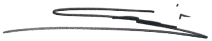 Prof. Dr. Badrun Kartowagiran, M.PdNIP. 19530725 197811 1 001Yogyakarta, 28 Januari 2021Dosen,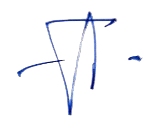 Prof. Dr. Samsul Hadi, M.Pd.M.T.NIP. 196005291984031003